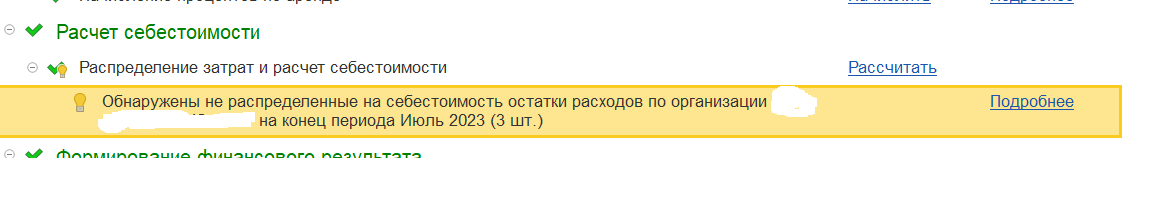 Обнаружены не распределенные на себестоимость остатки расходов по организации "…." на конец периода Июль 2023: